ПРАВИЛА ПЕРЕВОЗКИ ДЕТЕЙ В АВТОМОБИЛЕКУДА ОБРАЩАТЬСЯ, ЕСЛИ ЗАМЕТИЛИ НАРУШЕНИЕ?Крайне опасно перевозить ребенкав автомобиле без использования детского удерживающего устройства!Нельзя перевозить ребенка в автомобилена руках! Если есть необходимость покормить или успокоить малыша, то для этого автомобиль необходимо остановитьс соблюдением ПДД РФ.Нельзя использовать «направляющую лямку» («треугольник», «адаптер», «фиксатор»)для перевозки ребенка в автомобиле ни отдельно, ни в комплекте с автокреслом! Высока вероятность сильнейших травм внутренних органов вплоть до летального исхода.Для оперативной реакции просьба сообщить на почту auto@sovetmaterey.ru: город, фото устройства в продаже, название и адрес магазина.ИЛИВам необходимо подготовить письменное обращение и направить в Росстандарт или МТУ Росстандартапо электронным или почтовым адресам, в котором указать:Наименование юридического лица (индивидуального предпринимателя), ИНН или ОГРН;Место осуществления предпринимательской деятельности (адрес магазина, торговой точки, электронный адрес интернет-магазина);Документы (сведения), подтверждающие реализацию продукции с нарушениями (кассовый чек);Для интернет-магазина необходим факт продажи и указать реквизиты торговой точки, указанные на чеке;Информацию по сертификату на товар или его отсутствию, приложить фотографии сертификата (если есть в наличии), товара в магазине и ценника.Управление государственного надзора и контроля Росстандарта(495) 547-52-04sgosnad@rst.gov.ruВСЕ, ЧТО НУЖНО ЗНАТЬ ПРО БЕЗОПАСНУЮ ПЕРЕВОЗКУ РЕБЕНКАВ АВТОМОБИЛЕПамятка для водителей, родителей и продавцов детских товаровВ 2020 году в России зафиксировано 918 ДТПкогда водители нарушили правила перевозки детей до 12 лет (без ремней безопасности или детских удерживающих устройств), в которых:    	74 ребенка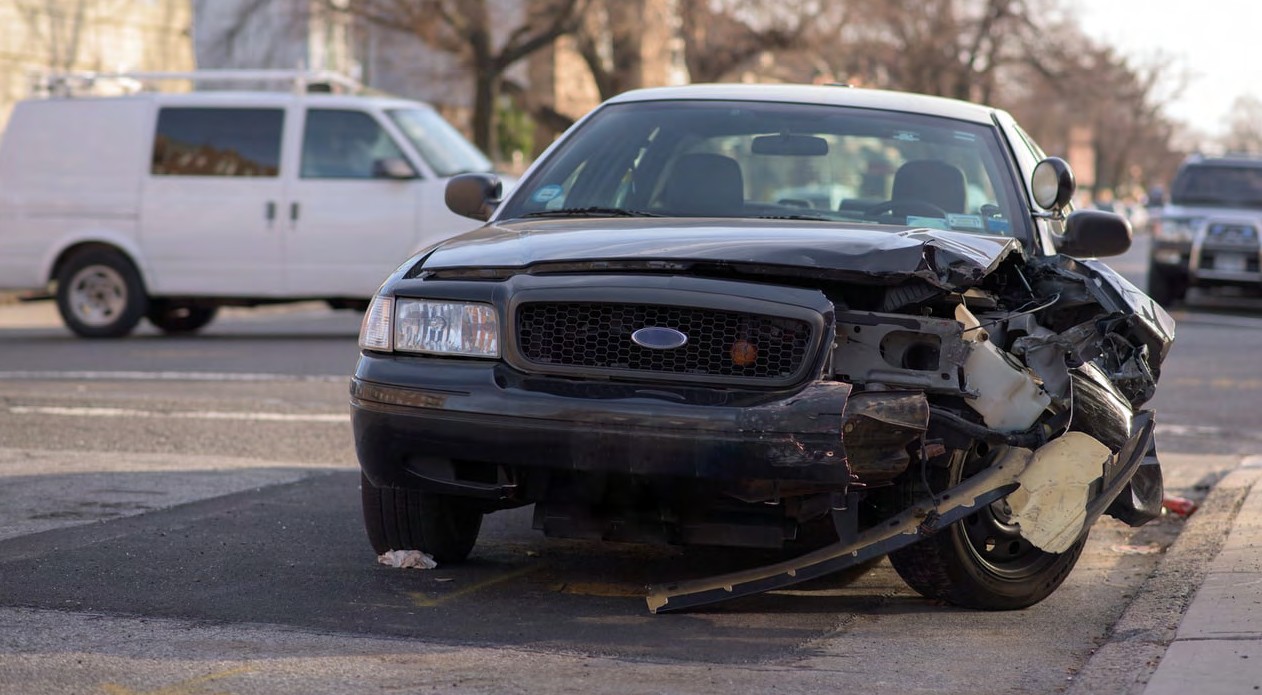 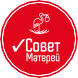 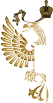 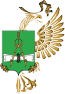 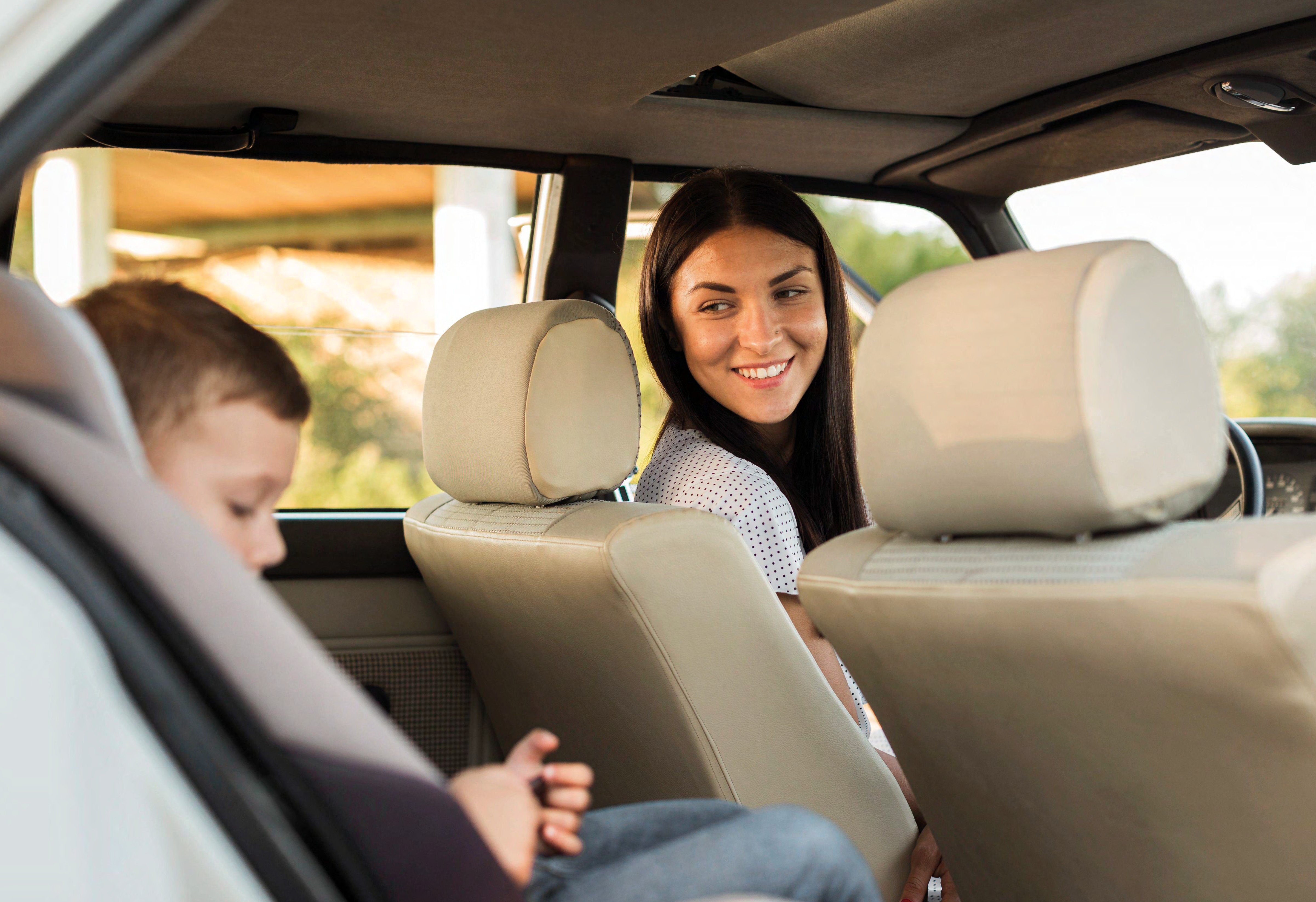 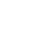 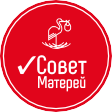 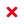 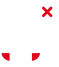 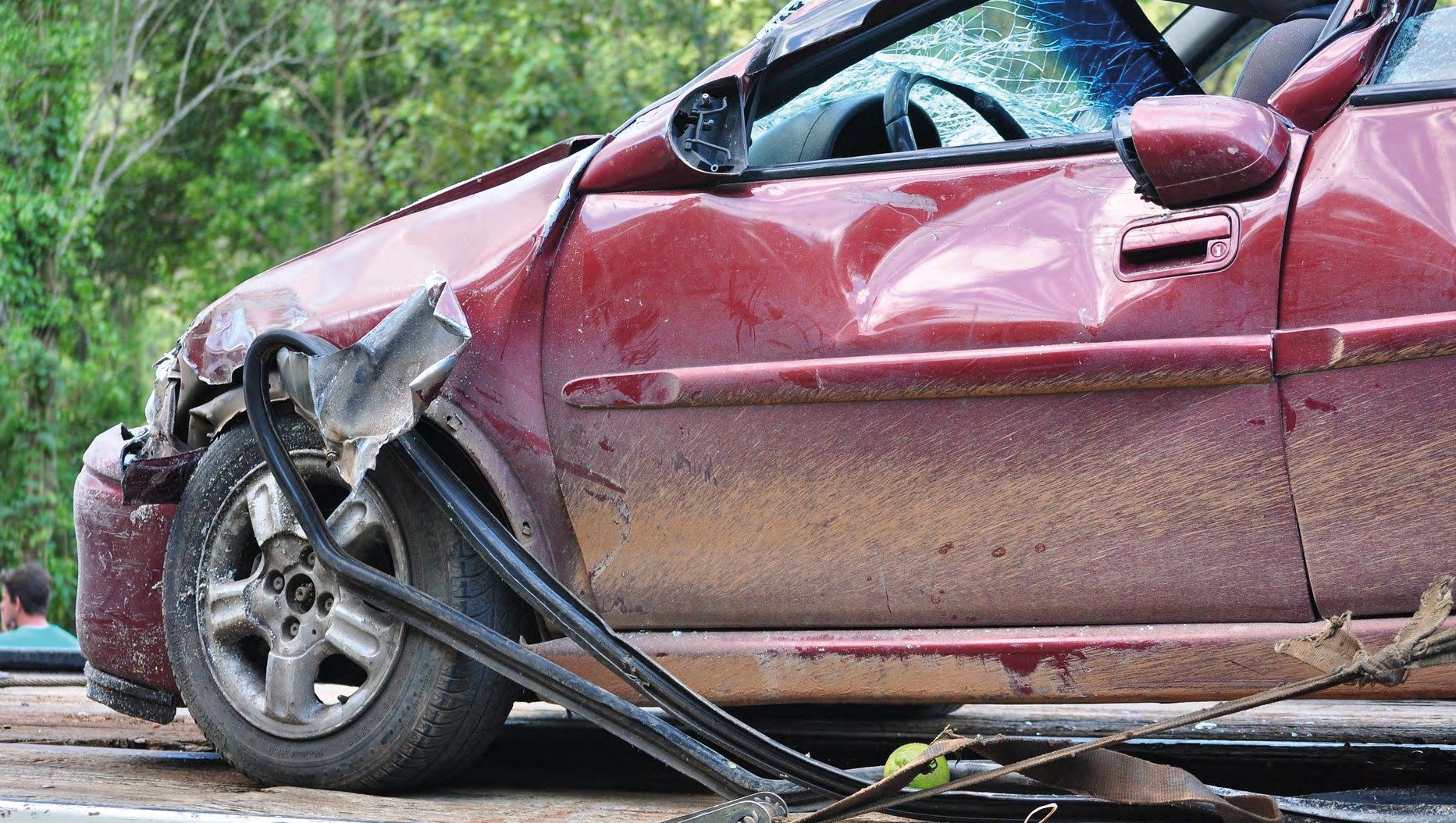 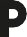 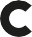 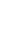 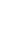 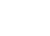 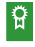 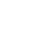 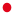 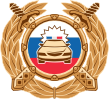 погибли1104 ребенкараненыБЕЗОПАСНОСТЬ ДЕТСКИХ УДЕРЖИВАЮЩИХ УСТРОЙСТВПервое правило – неукоснительно соблюдать ПДД РФ. Не допускать превышение установленного скоростного режима, а также не допускать опасных маневров (перестроение, обгон и др.)Единственным безопасным способом перевозки детей в автомобиле является сертифицированное детское удерживающее устройство – автомобильное кресло, соответствующее весу, росту и возрасту ребенка.Но недостаточно просто поставить автокресло в автомобиль и посадить в него ребенка!Прежде, чем зафиксировать автокреслов автомобиле и ребенка в автокресле, следует заранее внимательно ознакомитьсяс инструкцией и изучить правила крепления.Важно учитывать возрастные особенности перевозки детей в автомобиле, например, автокресло группы 0+ устанавливается только против хода движения автомобиля.При покупке детского удерживающего устройства обязательно следует уточнить у продавца наличие сертификата на товар!БустерОТВЕТСТВЕННОСТЬШтраф за неправильную перевозку детей КоАП РФ ч.3 ст.12.23Нарушение требований к перевозке детей, установленных Правилами дорожного движения, влечет наложение административного штрафа:3 000 руб.25 000 руб.100 000 руб.Для водителя штраф за отсутствие детского удерживающего устройства 3 000 рублей!Штраф за изготовление и продажу продукции, не соответствующей требованиям технических регламентов КоАП РФ ст.14.43ч.1. Нарушение изготовителем или продавцом требований технических регламентов влечет наложение административного штрафа:от 1 000 до 2 000 руб.	от 10 000 до 20 000 руб.от 20 000 до 30 000 руб.	от 100 000 до 300 000 руб.ч.2. Действия, предусмотренные в ч.1, повлекшие причинение вреда жизни или здоровью граждан, имуществу физических или юридических лиц, государственному или муниципальному имуществу, окружающей среде, жизни или здоровью животных и растений либо создавшие угрозу причинения вреда жизни*детские удерживающие устройства закреплены с использованием детской удерживающей системы ISOFIXОПАСНЫЕ УДЕРЖИВАЮЩИЕ УСТРОЙСТВАили здоровью граждан, окружающей среде, жизни или здоровью животных и растений, - влекут наложение административного штрафа:либо без конфискацииДополнение определения «направляющая лямка» в Правилах ЕЭК ООН № 44-04 было одобреноот 2 000 до 4 000 руб.либо без конфискацииот 20 000 до 30 000 руб.либо без конфискацииРезультаты тестов использованияВсемирным Форумом (WP.29). Внесенная поправка к формулировке указывает на то, что «направляющая лямка рассматривается как составной элемент детской удерживающей системы и НЕ может отдельно официально утверждаться в качестве детской удерживающей системы в соответствии с настоящими Правилами». Это исключает даже формальную возможность сертификации устройств типаот 30 000 до 40 000 руб.	от 300 000 до 600 000 руб.ч.3. Повторное совершение административного правонарушения, предусмотренного в ч.2, влечет наложение административного штрафа:от 4 000 до 5 000 руб.	от 30 000 до 40 000 руб.небезопасных удерживающих устройств*«направляющая лямка»!илиилиот 40 000 до 50 000 руб.	от 700 000 до 1 млн руб.на водителя на гражданна должностных лиц	на юридических лицна лиц, осуществляющих предпринимательскую деятельность без образования юридического лицас конфискацией предметов административного правонарушения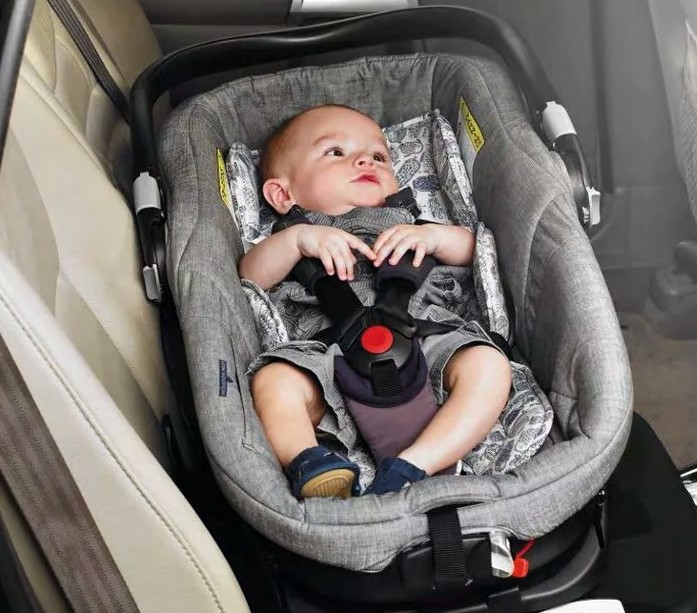 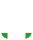 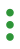 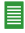 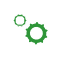 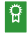 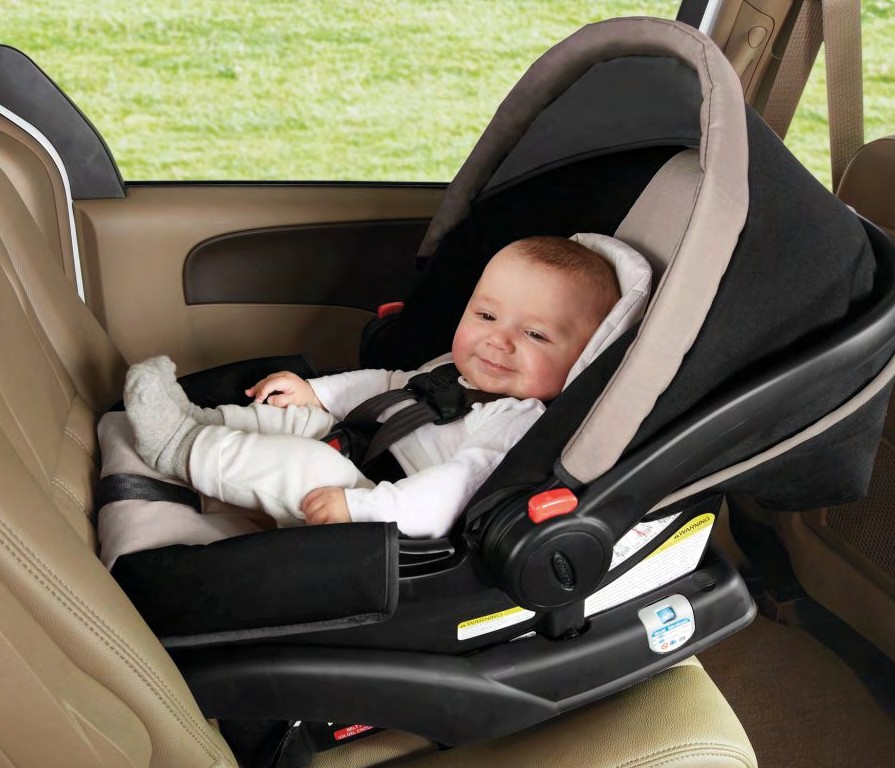 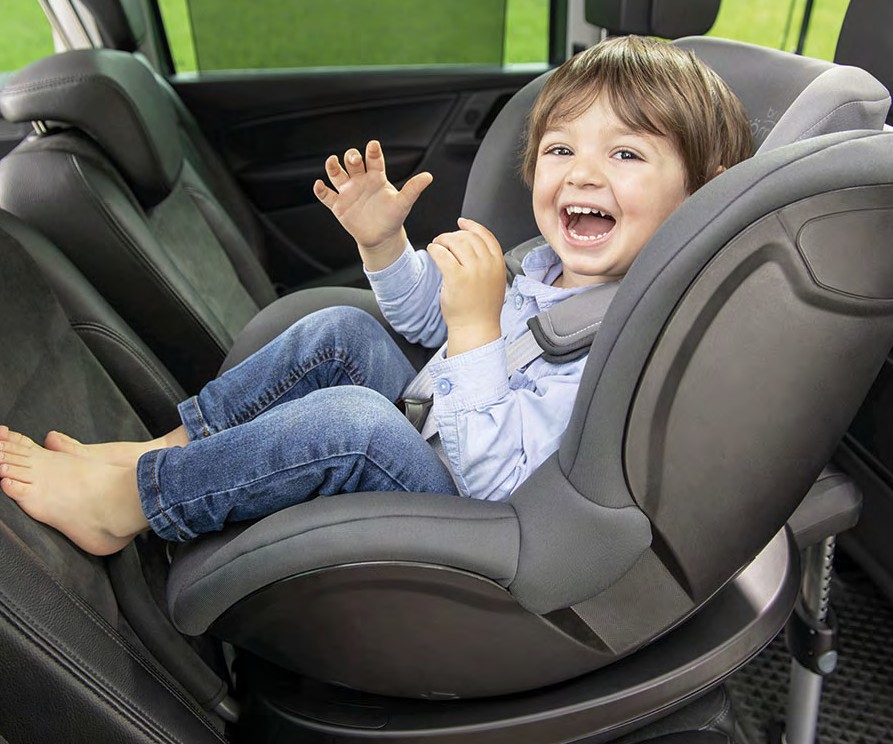 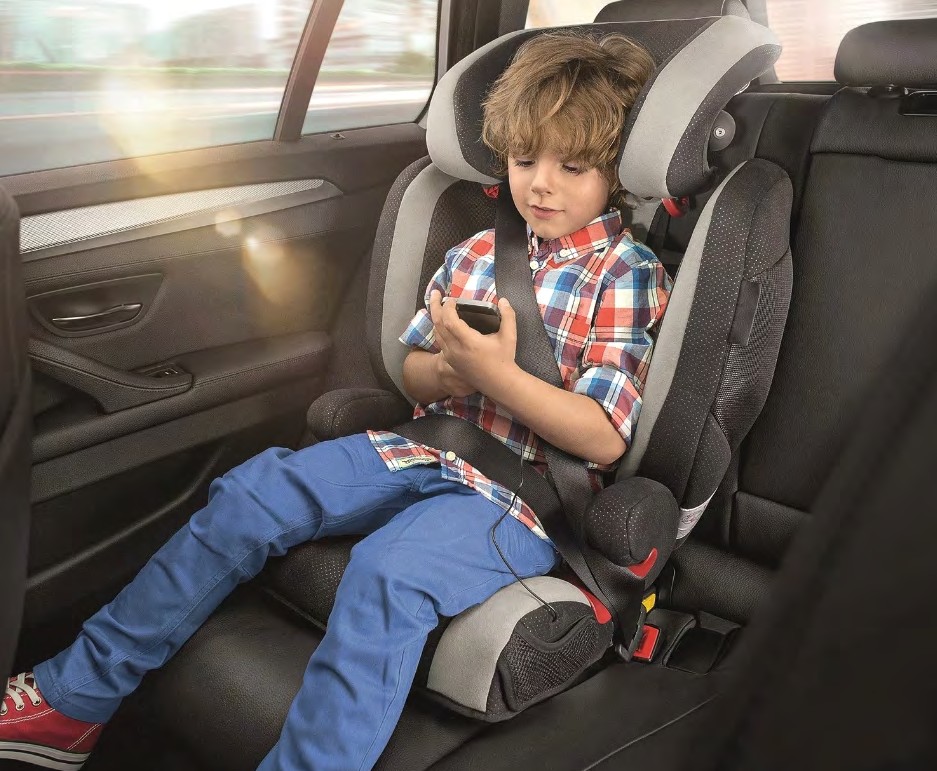 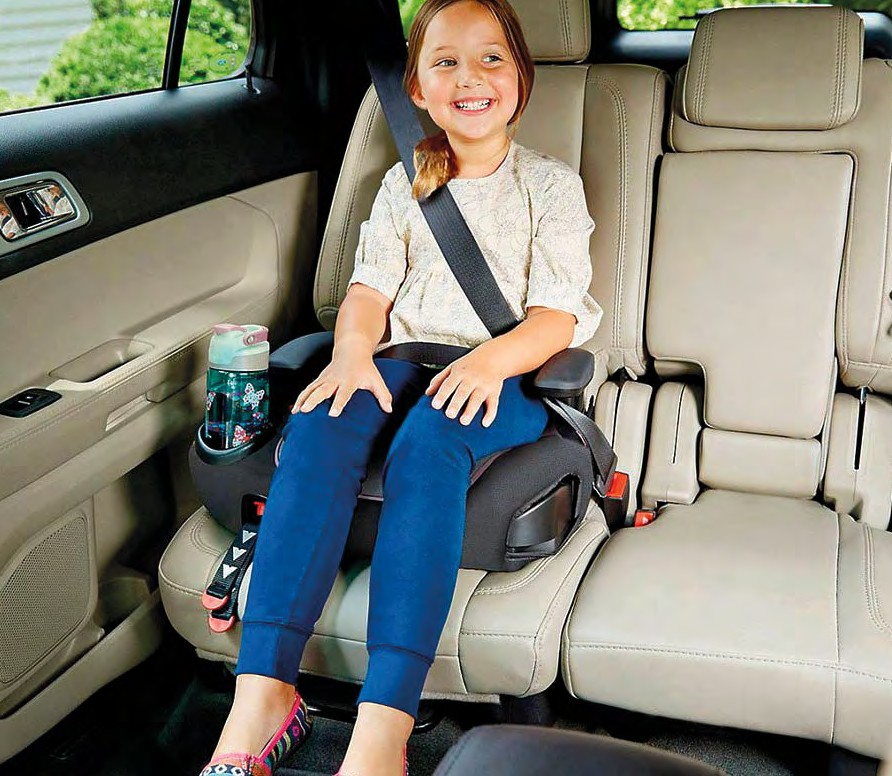 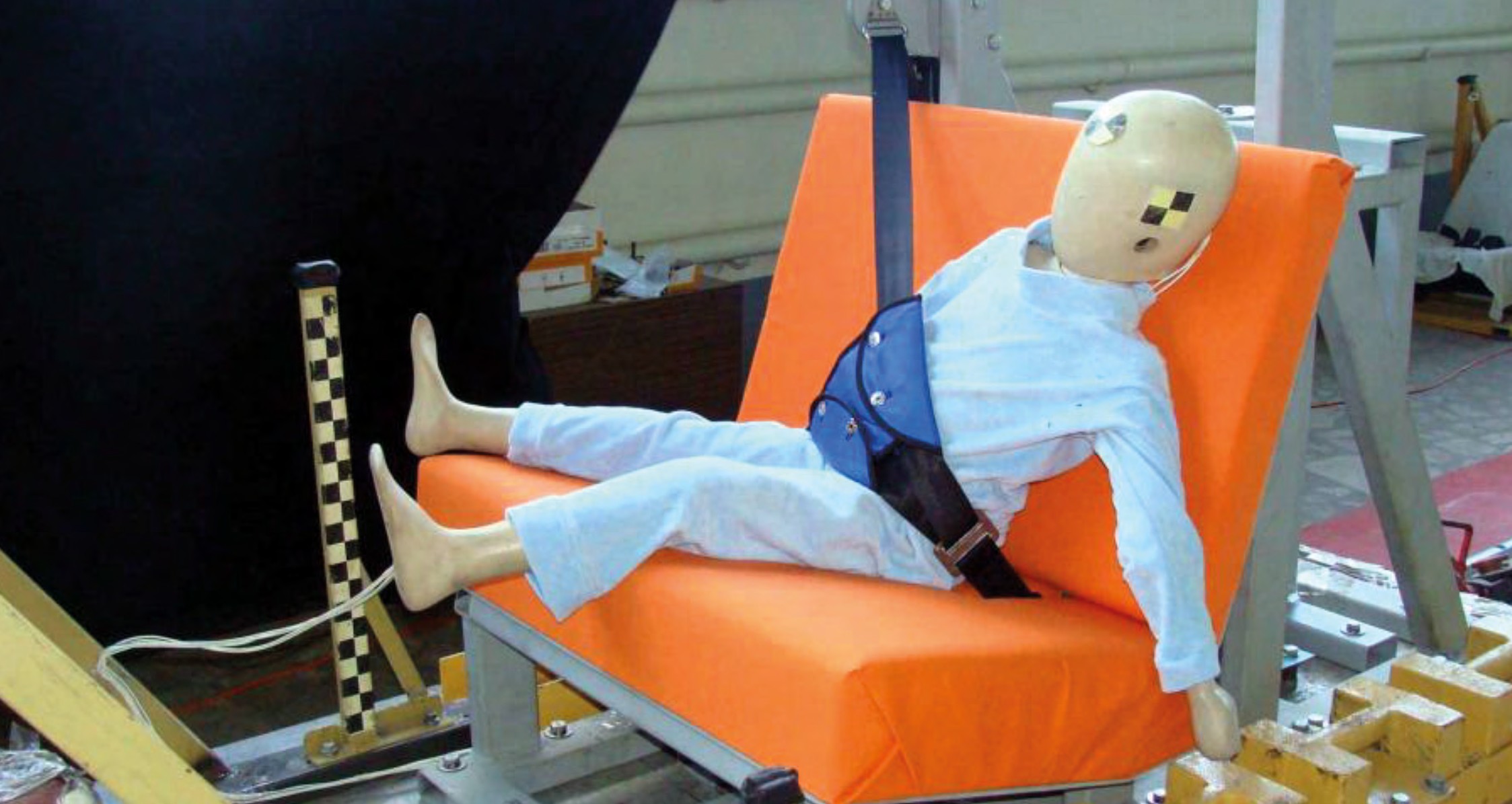 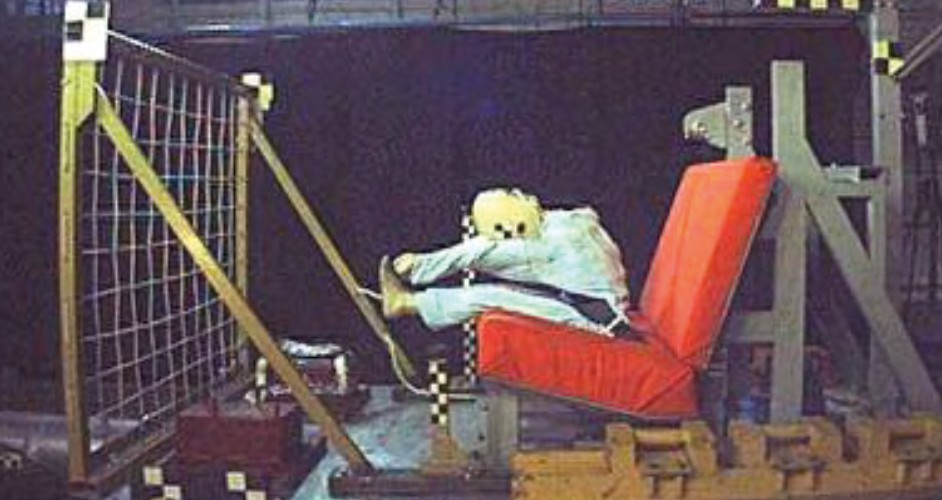 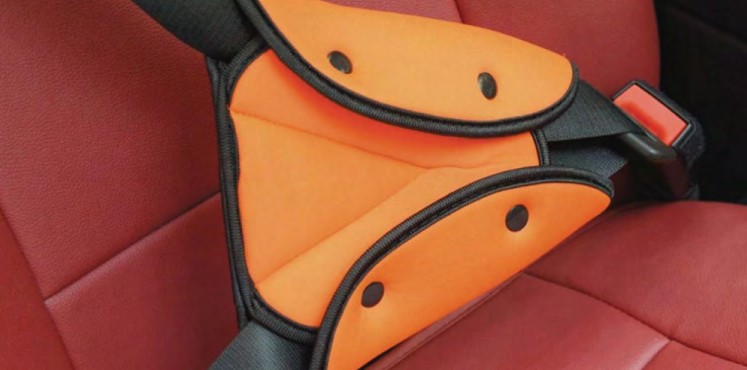 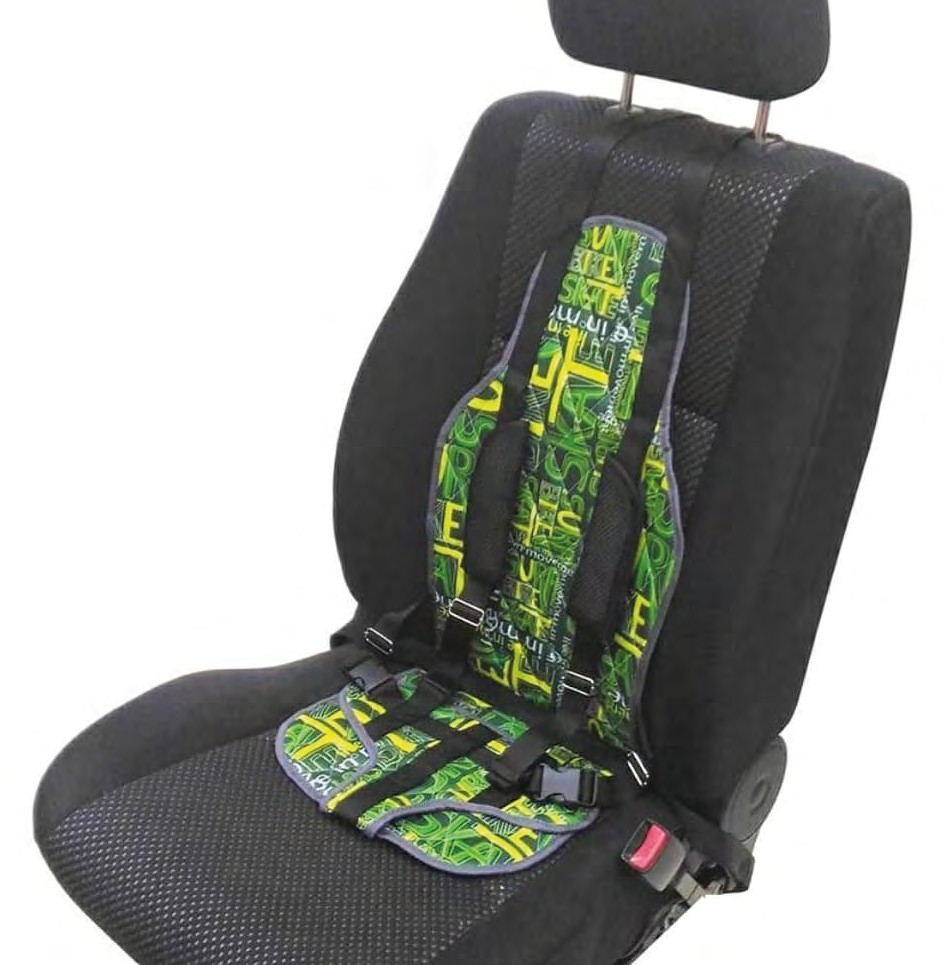 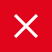 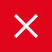 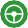 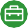 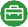 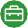 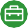 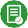 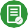 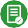 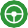 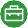 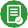 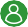 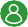 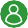 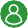 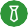 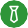 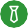 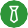 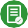 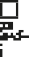 административное приостановление деятельности на срок до 90 суток с конфискацией предметов административного правонарушения